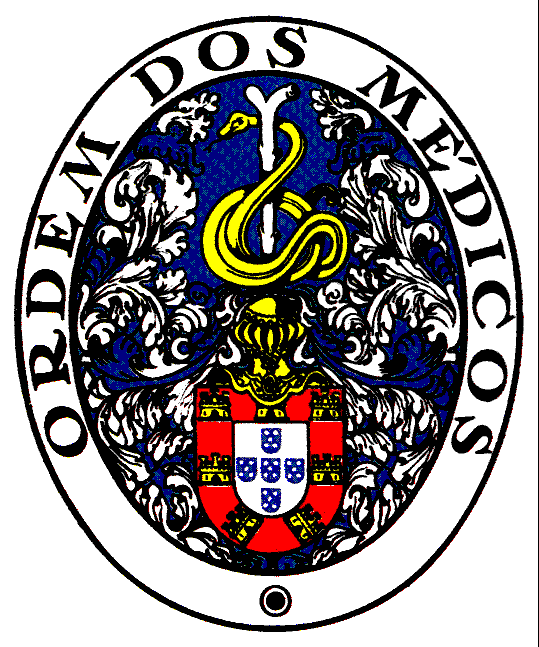 ORDEM DOS MÉDICOSCONSELHO NACIONAL ELEIÇÕESNos termos do parágrafo n.º 9, do art. 32º do Regulamento Eleitoral, o Conselho Nacional convoca nova consulta eleitoral para (*) as Direcções dos COLÉGIOS de ESPECIALIDADES, COMPETÊNCIAS e SECÇÕES DE SUBESPECIALIDADE que não tenham tido nenhuma lista concorrente às eleições de 16 de Novembro de 2017, para o próximo dia:16 de Maio de 2018Horário: das 08:00 às 20:00 horasLocal: Secções Regionais da Ordem dos MédicosCALENDÁRIO ELEITORAL16 Março	Os cadernos eleitorais estarão disponíveis para consulta em cada Secção Regional. (art. 33º, n.º 2)26 Março	Prazo limite para reclamação dos cadernos eleitorais (art. 33º, n.º 3)Sem data fixa	O prazo limite para decisão das reclamações é de 10 dias a contar da data de apresentação da reclamação (art. 33º, n.º 4)Sem data fixa	A data limite para publicação dos cadernos eleitorais definitivos é de 3 dias após a decisão das reclamações (art. 7º, n.º 3)6 Abril	Prazo limite para formalização das candidaturas (art.34º, n.º 1)16 Abril	Prazo limite para apreciação da regularidade das candidaturas (art. 34º, n.º8)30 Abril	Prazo limite para disponibilização dos boletins de voto e relação dos candidatos (art. 34º, n.º 9)16 Maio	Constituição das Assembleias Eleitorais (Secções de Voto), ato eleitoral e contagem dos votos a nível regional (a Mesa Eleitoral Nacional funciona na Secção Regional que detém a Presidência do colégio de especialidade da Subespecialidade ou Competência).Sem data fixa	Nos 5 dias subsequentes serão publicitados os resultados eleitorais no Site Oficial da Ordem dos Médicos (art.º 28, nº 3, R.E.)Sem data fixa	O prazo limite para a impugnação do Acto Eleitoral é de 5 dias a contar da data do apuramento final dos resultados eleitorais. (art.º 37, nº 1).Sem data fixa	O Prazo limite para decisão de eventuais impugnações termina cinco dias após a sua apresentação (art. 37º, n.º 2)(*) Observações: Os colégios incluídos neste processo eleitoral são: Farmacologia Clínica, Hematologia Clínica, Medicina Física e de Reabilitação, Medicina Tropical, Competências de Hidrologia Médica, Acupunctura Médica, Medicina Farmacêutica, Patologia Experimental, Secções de Subespecialidade de Cardiologia de Intervenção, Cuidados Intensivos Pediátricos, Dermatopatologia, EEG/Neurofisiologia Clínica, Nefrologia Pediátrica, Oncologia Pediátrica, Ortodoncia, Ortopedia Infântil e Psiquiatria Forense.